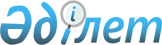 О признании утратившим силу приказа Министра сельского хозяйства Республики Казахстан от 28 сентября 2009 года № 554 "Об утверждении Инструкции по осуществлению ветеринарно-санитарного контроля объектов государственного ветеринарно-санитарного контроля"Приказ Министра сельского хозяйства Республики Казахстан от 25 июня 2014 года № 7-1/322

      В соответствии со статьей 43-1 Закона Республики Казахстан от 24 марта 1998 года «О нормативных правовых актах», ПРИКАЗЫВАЮ:



      1. Признать утратившим силу приказ Министра сельского хозяйства Республики Казахстан от 28 сентября 2009 года № 554 «Об утверждении Инструкции по осуществлению ветеринарно-санитарного контроля объектов государственного ветеринарно-санитарного контроля» (зарегистрированный в Реестре государственной регистрации нормативных правовых актов за № 5832, опубликованный в газете «Юридическая газета» от 11 ноября 2009 года, № 172 (1769)).



      2. Департаменту ветеринарной и пищевой безопасности Министерства сельского хозяйства Республики Казахстан обеспечить:

      1) размещение настоящего приказа на интернет-ресурсе Министерства сельского хозяйства Республики Казахстан;

      2) направление копии указанного приказа в Министерство юстиции Республики Казахстан.



      3. Настоящий приказ вступает в силу со дня подписания.      Министр                                    А. Мамытбеков
					© 2012. РГП на ПХВ «Институт законодательства и правовой информации Республики Казахстан» Министерства юстиции Республики Казахстан
				